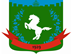 Томская область Томский районМуниципальное образование «Зональненское сельское поселение»ИНФОРМАЦИОННЫЙ БЮЛЛЕТЕНЬПериодическое официальное печатное издание, предназначенное для опубликованияправовых актов органов местного самоуправления Зональненского сельского поселенияи иной официальной информации                                                                                                                         Издается с 2005г.  п. Зональная Станция                                                                         	             № 69 от 30.12.2022ТОМСКАЯ ОБЛАСТЬ         ТОМСКИЙ РАЙОНАДМИНИСТРАЦИЯ ЗОНАЛЬНЕНСКОГО СЕЛЬСКОГО ПОСЕЛЕНИЯПОСТАНОВЛЕНИЕ «30» декабря 2022 года                                                                                                                                                      №416	В соответствии с абзацем четвертым пункта 4 статьи 21 Бюджетного кодекса Российской Федерации, Указаниями о порядке применения бюджетной классификации Российской Федерации, утвержденными приказом Министерства финансов Российской Федерации от 24 мая 2022 года № 82н «О порядке формирования и применения кодов бюджетной классификации Российской Федерации, их структуре и принципах назначения»,ПОСТАНОВЛЯЮ:Установить Структуру кода целевых статьи расходов бюджета Зональненского сельского поселения согласно приложению№1 к настоящему постановлению.Установить Перечень и коды целевых статей расходов бюджета Зональненского сельского поселения согласно приложению№2 к настоящему постановлению.Настоящее постановление вступает в силу после его официального опубликования и распространяет свое действие на правоотношения, возникающие при составлении и исполнении бюджета Зональненского сельского поселения на 2023 года и плановый период 2024 и 2025 годов. Опубликовать настоящее постановление в официальном печатном издании «Информационный бюллетень» Зональненского сельского поселения и разместить на официальном сайте муниципального образования «Зональненское сельское поселение» в сети Интернет (http://admzsp.ru).Контроль за исполнением настоящего постановления оставляю за собой.Глава поселения (Глава Администрации)                                                                                     Е.А. КоноваловаПриложение №1 к постановлениюАдминистрации Зональненского сельского поселения                                                                                                        от 30 декабря 2022 г   № 416Структура кода целевой статьи и расходов бюджета Зональненского сельского поселенияЦелевые статьи расходов бюджета Зональненского сельского поселения обеспечивают привязку бюджетных ассигнований Зональненского сельского поселения к муниципальным программам их подпрограммам (прочим мероприятиям, не включенным в подпрограммы), основным мероприятиям и (или) непрограммным направлениям деятельности (функциям) муниципальных органов, указанных в ведомственной структуре расходов бюджета Зональненского сельского поселения, и (или) к расходным обязательствам, подлежащим исполнению за счет средств бюджета Зональненского сельского поселения.Структура кода целевой статьи расходов бюджета Зональненского сельского поселения состоит из десяти разрядов и составляет 8-17 разряды двадцатизначного кода классификации расходов бюджета и включает следующие составные части (таблица 1):1) код программного (непрограммного) направления расходов (8 - 12 разряды), предназначенный для кодирования муниципальных программ Зональненского сельского поселения, а также непрограммных направлений деятельности главных распорядителей средств бюджета Зональненского сельского поселения;2) код направления расходов (13-17 разряды) предназначен для кодирования бюджетных ассигнований по направлениям расходования средств, конкретизирующим (при необходимости) отдельные мероприятия;3) целевым статьям бюджета Зональненского сельского поселения присваиваются уникальные коды, сформированные с применением буквенно-цифрового ряда: 0, 1, 2, 3, 4, 5, 6, 7, 8, 9, А, Б, В, Г, Д, Е, Ж, И, К, Л, М, Н, О, П, Р, С, Т, У, Ф, Ц, Ч, Ш, Щ, Э, Ю, Я, D, F, G, I, J, L, N, Q, R, S, U, V, W, Y, Z.Таблица 13	Код программного направления расходов бюджета Зональненского сельского поселения в структуре кода целевой статьи расходов формируется следующим образом:1) 8-9 разряды используются для кодирования бюджетных ассигнований по муниципальным программам Зональненского сельского поселения (далее - МП);2) 10 разряд используется для кодирования бюджетных ассигнований по подпрограммам МП и соответствует порядковому номеру подпрограммы в МП;3) 11-12 разряды используются для основных мероприятий МН, входящих в состав МП.4) 13-17 разряды используются для детализации (при необходимости) основных мероприятий МП.4	Код непрограммного направления расходов бюджета Зональненского сельского поселения в структуре кода целевой статьи расходов отражаются следующим образом:1) 8-9 разряды соответствует значению 99;2) 10 разряд соответствует значению 0;3) 11-12 разряды соответствуют значению 00, за исключением расходов на руководство и управление в сфере установленных функций ГРБС, которым соответствует значение 01;4) 13-17 разряды используются для детализации (в случае необходимости) непрограммных направлений расходов бюджета Зональненского сельского поселения.5	При составлении и исполнении бюджета Зональненского сельского поселения за счет субсидий, субвенций, иных межбюджетных трансфертов из районного, областного бюджетов, используются разряды в соответствии с Указаниями о порядке применения бюджетной классификации Российской Федерации, утвержденными приказом Министерства финансов Российской Федерации от 24 мая  2022 года № 82н, приказом Департамента финансов Томской области от 08 ноября 2019 года № 32 «О внесении изменений в приказ Департамента финансов Томской области от 22 декабря 2014 года № 31» и приказом Управления финансов Администрации Томского района от 28 декабря  2022 года № 206 «Об установлении перечня и кодов целевых статей расходов бюджета Томского района», в привязке к кодам программного (непрограммного) направления расходов бюджета Зональненского сельского поселения.6	Внесение в течение финансового года изменений в наименование и (или) код целевой статьи расходов бюджета не допускается, за исключение случая, если в течение финансового года по указанной статье расходов бюджета не производились кассовые выплаты соответствующего бюджета.Приложение №2 к постановлениюАдминистрации Зональненского сельского поселения                                                                                                                       от 30 декабря 2022 г   № 416Об установлении перечня и кодов целевых статей расходов   бюджета Зональненского сельского поселенияЦелевая статьяЦелевая статьяЦелевая статьяЦелевая статьяЦелевая статьяЦелевая статьяЦелевая статьяЦелевая статьяЦелевая статьяЦелевая статьяПрограммная (непрограммная) статьяПрограммная (непрограммная) статьяПрограммная (непрограммная) статьяПрограммная (непрограммная) статьяПрограммная (непрограммная) статьяНаправление расходовНаправление расходовНаправление расходовНаправление расходовНаправление расходовПрограммное (непрограммное) направление расходовПрограммное (непрограммное) направление расходовПодпрограммаОсновное мероприятиеОсновное мероприятиеНаправление расходовНаправление расходовНаправление расходовНаправление расходовНаправление расходов8	991011	121213	14	15	16	1714151617КЦСРНаименование КЦСР9900000120Выполнение других обязательств государства9900000122Расходы на обеспечение мероприятий по профилактике правонарушений9900000200Мероприятия по предупреждению и ликвидации последствий чрезвычайных ситуаций и стихийных бедствий9900000411Содержание автомобильных дорог в границах населенных пунктов9900000412Капитальный ремонт (ремонт) автомобильных дорог в границах населенных пунктов9900000415Реконструкция автомобильных дорог местного значения в границах населенных пунктов сельских поселений9900000421Мероприятия в области строительства, архитектуры и градостроительства9900000511Взносы на капитальный ремонт жилых и нежилых помещений в многоквартирных домах, находящихся в муниципальной собственности9900000512Прочие мероприятия в области жилищного хозяйства9900000521Капитальный ремонт (ремонт) объектов коммунального хозяйства9900000522Прочие мероприятия в области коммунального хозяйства9900000531Уличное освещение9900000533Организация и содержание мест захоронения9900000534Прочие мероприятия по благоустройству9900000730Фонд непредвиденных расходов Администрации поселения9900000740Резервный фонд Администрации поселения по предупреждению и ликвидации чрезвычайных ситуаций и последствий стихийных бедствий9900000810Расходы на обеспечение деятельности сельских домов культуры9900000910Мероприятия в области спорта и физической культуры9900030430Создание условий для обеспечения поселений, входящих в состав муниципального района услугами по организации досуга и обеспечения жителей поселения услугами организаций культуры9900030940Уплата налога на имущество, находящееся в муниципальной собственности поселения9900040650Достижение целевых показателей по плану мероприятий ("дорожной карте") "Изменения в сфере культуры, направленные на повышение её эффективности", в части повышения заработной платы работников культуры муниципальных учреждений культуры9900040660Оплата труда руководителей и специалистов муниципальных учреждений культуры и искусства в части выплат надбавок и доплат к тарифной ставке (должностному окладу)9900040710Оказание помощи в ремонте и (или) переустройстве жилых помещений граждан, не стоящих на учете в качестве нуждающихся в улучшении жилищных условий и не реализовавших свое право на улучшение жилищных условий за счет средств федерального и областного бюджетов в 2009 и последующих годах, из числа: участников и инвалидов Великой Отечественной войны 1941-1945 годов; тружеников тыла военных лет; лиц, награжденных знаком "Жителю блокадного Ленинграда"; бывших несовершеннолетних узников концлагерей; вдов погибших (умерших) участников Великой Отечественной войны 1941-1945 годов, не вступивших в повторный брак"9900040820Обеспечение жилыми помещениями детей-сирот и детей, оставшихся без попечения родителей, лиц из числа детей-сирот и детей, оставшихся без попечения родителей, которые не являются нанимателями жилых помещений по договорам социального найма или членами семьи нанимателя жилого помещения по договору социального найма либо собственниками жилых помещений, а также детей-сирот и детей, оставшихся без попечения родителей, лиц из числа детей-сирот и детей, оставшихся без попечения родителей, которые являются нанимателями жилых помещений по договорам социального найма или членами семьи нанимателя жилого помещения по договору социального найма либо собственниками жилых помещений, в случае, если их проживание в ранее занимаемых жилых помещениях признается невозможным, посредством предоставления благоустроенного жилого помещения специализированного жилищного фонда по договорам найма специализированных жилых помещений9900051180Осуществление первичного воинского учета на территориях, где отсутствуют военные комиссариаты99000S0710Софинансирование на оказание помощи в ремонте и (или) переустройстве жилых помещений отдельных категорий граждан (ветераны)99000S0940Софинансирование на уплату налога на имущество, находящееся в муниципальной собственности поселения9900100000Руководство и управление в сфере установленных функций органов государственной власти субъектов Российской Федерации и органов местного самоуправления9900130990Повышение оплаты труда работникам органов местного самоуправления9900300000Исполнение судебных актов9900600600Проведение выборов Главы муниципального образования990P540008Обеспечение условий для развития физической культуры и массового спорта990P5S0008Софинансирование обеспечения условий для развития физической культуры и массового спорта9900000010Предоставление иных межбюджетных трансфертов на организацию перевозок тел (останков) умерших или погибших в места проведения патологоанатомического вскрытия, судебно-медицинской экспертизы9900000380Повышение качества жизни граждан старшего поколения Томского района9900040930Капитальный ремонт и (или) ремонт автомобильных дорог общего пользования местного значения за счет областного бюджета9900041190Предоставление социальной выплаты, удостоверяемой государственным жилищным сертификатом Томской области, лицам, которые ранее относились к категории детей-сирот и детей, оставшихся без попечения родителей99000R0820Предоставление жилых помещений детям-сиротам и детям, оставшимся без попечения родителей, лицам из их числа по договорам найма специализированных жилых помещений99000S0910Софинансирование ремонта автомобильных дорог общего пользования местного значения в границах муниципальных районов990P540006Приобретение оборудования для малобюджетных спортивных площадок по месту жительства и учебы в муниципальных образованиях Томской области, за исключением муниципального образования "Город Томск", муниципального образования "Городской округ закрытое административно-территориальное образование Северск Томской области"990P5S0006Софинансирование приобретения оборудования для малобюджетных спортивных площадок по месту жительства и учебы в муниципальных образованиях Томской области, за исключением муниципального образования "Город Томск", муниципального образования "Городской округ закрытое административно-территориальное образование Северск Томской области"